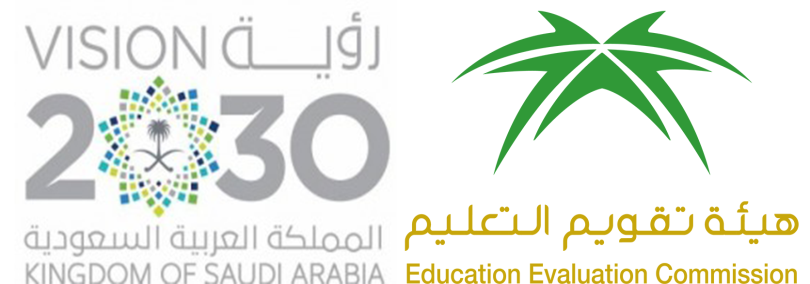 المركز الوطني للتقويم والاعتماد الأكاديميNational Center for Academic Accreditation and Evaluationتوصيف البرنامجتوصيف البرنامجللاطلاع على الإرشادات الخاصة بطريقة تعبئة هذا النموذج يمكن الرجوع للفصل الثاني من الجزء الثاني من دليل ضمان الجودة والاعتماد الاكاديمي. أ. تعريف بالبرنامج ومعلومات عامة عنه: ب- بيئة عمل البرنامج:ج-رسالة وغايات وأهداف البرنامج:د. هيكل وتنظيم البرنامج:1-توصيف البرنامج: ضع قائمة بالمقررات الإجبارية والاختيارية التي يتم تقديمها كل فصل دراسي من بداية السنة التحضيرية إلى نهاية البرنامج باستخدام جدول الخطة الدراسية أدناه (ينبغي وضع جدول مستقل لكل فرع يقدم خطة دراسية مختلفة).جدول الخطة الدراسية*المتطلبات السابقة: ادرج رموز المقررات المتطلبة قبل تسجيل هذا المقرر.2- مكونات الخبرة الميدانية المطلوبة (إن وجدت) (مثال: برنامج الزمالة أو البرنامج التعاوني أو الخبرة العملية):3- متطلبات المشروع أو البحث (إن وجدت):4- مخرجات التعلم في البرنامج وطرق تقييمها واستراتيجيات تدريسها:تتواءم مخرجات التعلم، وطرق التقييم، واستراتيجيات التدريس؛ وتتسق مع بعضها. وهي ترتبط ببعضها كوحدة واحدة متناسقة،  وتعكس اتفاقاً بين تعلم الطلبة وعملية التدريس.يتضمن الإطار الوطني للمؤهلات خمسة مجالات للتعلم (وهي موضحة في الجدول أدناه)؛ وينبغي على البرامج تغطية مخرجات التعلم في المجالات الأربعة الأولى، وقد تتطلب بعض البرامج أيضاً المجال النفس- حركي.في الجدول أدناه، مجالات التعلم الخمس في الإطار الوطني للمؤهلات، ولكل منها رقم على الجانب الأيمن من الجدول.ويمكن تعبئته وفقاً للاتي:أولاً: اكتب مخرجات تعلم البرنامج المناسبة القابلة للقياس في الخانة المخصصة لكل مجال.ثانياً: اكتب استراتيجيات التدريس الداعمة والمتوافقة مع مخرجات التعلم المستهدفة.ثالثاً: اكتب طرق التقييم المناسبة التي تقيس بدقة مخرجات التعلم وتقوِّمها، وينبغي أن تكون مخرجات التعلم واستراتيجيات تدريسها وطرق تقييمها متناسقة وتعمل معاً كعملية تعليم وتعلم متكاملة.مصفوفة مخرجات التعلم وطرق القياس واستراتيجيات التدريسمصفوفة مخرجات التعلم على مستوى البرنامجحدد في الجدول أدناه المقررات المطلوبة لتحقيق مخرجات التعلم على مستوى البرنامج، وانقل مخرجات التعلم على مستوى البرنامج (من الجدول أعلاه) إلى الجدول التالي وفقاً لمستوى التدريس، وحدد المقررات والمستويات االمطلوبة لتدريس كل مخرج تعليمي، واستخدم رموز المقررات في البرنامج في أعلى الجدول واستخدم التصنيف التالي للمستويات: (مستوى مبتدئ  ب، مستوى متمكن  ك، مستوى متقدم  ق).5- متطلبات القبول بالبرنامج: 6- متطلبات الحضور وإتمام البرنامج: هـ. اللوائح التنظيمية لتقييم تعلم الطلاب والتأكد من تحقق المعايير: و. إدارة خدمات الطلاب ودعمهم:1. خدمات الإرشاد الأكاديمي للطلاب:2. تظلمات الطلبة:ز. مصادر التعلم والمرافق والتجهيزات: ح. أعضاء هيئة التدريس وغيرهم من  الهيئة التعليمية:1. التعيينات:2. المشاركة في تخطيط البرامج ومراقبتها ومراجعتها:3. التطوير المهني4. إعداد أعضاء الهيئة التعليمية وأعضاء هيئة التدريس الجدد:5. أعضاء هيئة التدريس و الهيئة التعليمية الزائرين وغير المتفرغين:ط. تقويم البرنامج وإجراءات تحسينه:1. فاعلية التدريس:	2. التقويم العام للبرنامج:مرفقات مطلوبة: نسخ من اللوائح التنظيمية، ومستندات تمت الإشارة إليها في توصيف البرنامج،  ويكون لها فهرس محتويات .توصيف جميع المقررات الدراسية في البرنامج بما في ذلك توصيف الخبرة الميدانية. توقيع أصحاب الصلاحيةالمؤسسة التعليمية:                                                               التاريخ:  الكلية / القسم:الكلية / القسم:الهيكل الإداري للكلية والبرنامج:الهيكل الإداري للكلية والبرنامج:قائمة الفروع التي تقدم البرنامج ومقراتها:قائمة الفروع التي تقدم البرنامج ومقراتها:الفرع رقم 1:الفرع رقم 1:الفرع رقم 2:الفرع رقم 2:الفرع رقم 3:الفرع رقم 3:الفرع رقم 4:الفرع رقم 4:اسم و رمز البرنامج:إجمالي عدد الساعات المعتمدة المطلوبة لإتمام البرنامج:الدرجة الممنوحة عند إتمام البرنامج:المسارات الرئيسة أوالتخصصات التي يشملها البرنامج (مثال: النقل، أوالهندسة الإنشائية في برنامج الهندسة المدنية؛ علم النفس الإرشادي، أوعلم النفس المدرسي في برنامج علم النفس):نقاط التخرج التي تتوسط البرنامج والشهادة الممنوحة عندئذ (إن وجدت):(مثال: درجة الدبلوم في برنامج يقدّم أصلاً لمنح درجة البكالوريوس)المهن أو الوظائف المرخصة التي يتم تأهيل الطلاب لها:(إذا كانت هناك نقاط تخرُّج مبكرة من البرنامج، مثال: درجة الدبلوم أو درجة متوسطة، فيمكن إدراج المهن والوظائف التي يتأهل لها الطالب عند كل نقطة تخرج)قائمة الجهات التي نفذت مراجعات أو اعتمادات للبرنامج، وتاريخ كل منها:8-اسم رئيس أومنسق البرنامج، واسم رئيسة أو منسقة البرنامج في القسم النسائي (إن وجدت): 9-تاريخ الموافقة على البرنامج من الجهة صاحبة الصلاحية (وزارة التعليم). 1. وضّح سبب تأسيس البرنامج:أ. اذكر بإيجاز الأسباب الاقتصادية أو الاجتماعية أوالثقافية، والتطورات التقنية، أو تطورات السياسة الوطنية، أو أي أسباب أخرى:ب. وضح علاقة البرنامج برسالة وغايات المؤسسة التعليمية:2. علاقة البرنامج (إن وجدت) ببقية البرامج التي تقدمها المؤسسة التعليمية والكلية والقسم: 3. هل لدى الطلاب المتوقع التحاقهم بالبرنامج أي احتياجات أو سمات معينة؟ (مثال: طلاب فترة مسائية، أو طلاب لديهم إعاقات جسدية، أو صعوبات أكاديمية، أو مهارات تقنية أو لغوية محدودة) 4- ما البرامج أوالإجراءات أو الأنشطة التي يقدمها البرنامج للطلاب المتقدمين ممن لديهم احتياجات أو سمات معينة؟رسالة البرنامج: غايات البرنامج (الأهداف بعيدة المدى، ويمكن الوصول لدرجات منها وليس كلها):أهداف البرنامج الرئيسة (إجراءات ملموسة ومحددة، وقابلة للقياس، ويمكن تحقيقها كاملة)، واذكر لكل هدف يمكن قياسه مؤشرات الأداء الخاصة به، والقابلة للقياس،  وحدد الاستراتيجيات الرئيسة التي يتم تطبيقها لتحقيق تلك الأهداف.ينبغي إرفاق دليل إرشادي للبرنامج، على ان يتضمن المقررات الدراسية الإجبارية والاختيارية،  وعدد الساعات المعتمدة المطلوب إتمامها، ومتطلبات القسم والكلية والمؤسسة التعليمية، وموجز لتوصيف المقررات الدراسية التي يتم تقديمها في البرنامج.  المستوىرمز المقرراسم المقررالمتطلبات السابقة*الساعات المعتمدةنوع المتطلب (جامعة أوكلية أوقسم)إجباريأو اختياريالسنة التحضيريةالسنة التحضيريةالسنة التحضيريةالسنة التحضيريةالسنة التحضيريةالسنة التحضيريةالمستوى الأولالمستوى الأولالمستوى الأولالمستوى الأولالمستوى الأولالمستوى الأولالمستوى الثانيالمستوى الثانيالمستوى الثانيالمستوى الثانيالمستوى الثانيالمستوى الثانيالمستوى الثالثالمستوى الثالثالمستوى الثالثالمستوى الثالثالمستوى الثالثالمستوى الثالثالمستوى الرابعالمستوى الرابعالمستوى الرابعالمستوى الرابعالمستوى الرابعالمستوى الرابعالمستوى الخامسالمستوى الخامسالمستوى الخامسالمستوى الخامسالمستوى الخامسالمستوى الخامسالمستوى السادسالمستوى السادسالمستوى السادسالمستوى السادسالمستوى السادسالمستوى السادسالمستوى السابعالمستوى السابعالمستوى السابعالمستوى السابعالمستوى السابعالمستوى السابعالمستوى الثامنالمستوى الثامنالمستوى الثامنالمستوى الثامنالمستوى الثامنالمستوى الثامنادرج المزيد من المستويات حسب الحاجةادرج المزيد من المستويات حسب الحاجةادرج المزيد من المستويات حسب الحاجةادرج المزيد من المستويات حسب الحاجةادرج المزيد من المستويات حسب الحاجةادرج المزيد من المستويات حسب الحاجةادرج المزيد من المستويات حسب الحاجةموجز بالمكون العملي، أوالتطبيق العيادي، أو التدريب أو برنامج الزمالة التي يتطلبها البرنامج:(ملاحظة: يجب مراعاة ما ورد في توصيف الخبرة الميدانية)أ. توصيف موجز لنشاط الخبرة الميدانية:ب. في أي مرحلة أو مراحل البرنامج تُنَفّذ الخبرة الميدانية؟ (السنة أو المستوى الدراسي):ج. الوقت المخصص للخبرة الميدانية، وجدولتها (مثال: 3 أيام أسبوعياً طوال 4 أسابيع، أو دوام كامل في فصل دراسي واحد، وهكذا...).د. عدد الساعات المعتمدة (إن وجدت):موجز بمتطلبات مشروع أو بحث في البرنامج (خلاف المشروعات أو المهام المطلوبة ضمن بعض المقررات الدراسية، وينبغي إرفاق نسخة من متطلبات المشروع):أ. توصيف موجز للمشروع أو البحث:ب. أهم مخرجات التعلم المستهدفة من المشروع أو البحث:ج. في أي مرحلة أومراحل البرنامج يتم تنفيذ المشروع أو البحث؟ (السنة والمستوى) د. عدد الساعات المعتمدة (إن وجدت):هـ. توصيفٌ موجزٌ لآليات تقديم الإرشاد والدعم للطلاب لإكمال المشروع أوالبحث:و. توصيفٌ لإجراءات وطرق تقويم المشروع أو البحث (بما في ذلك آلية التحقق من معايير الإنجاز): مخرجات التعلم وفقاً لمجالات التعلم في الإطار الوطنياستراتيجيات التدريسطرق التقويم1المعرفةالمعرفةالمعرفة1-11-21-31-42المهارات المعرفيةالمهارات المعرفيةالمهارات المعرفية2-12-22-32-43مهارات العلاقات الشخصية وتحمل المسؤوليةمهارات العلاقات الشخصية وتحمل المسؤوليةمهارات العلاقات الشخصية وتحمل المسؤولية3-13-24مهارات التواصل والمهارات التقنية والمهارات العدديةمهارات التواصل والمهارات التقنية والمهارات العدديةمهارات التواصل والمهارات التقنية والمهارات العددية4-14-25المهارات النفس-حركيةالمهارات النفس-حركيةالمهارات النفس-حركية5-15-2              المقررات المقدمةمخرجات التعلم وفقاً لمجالات التعلم في الإطار الوطنيمقرر (رمز المقرر)مقرر 2مقرر 3مقرر 4مقرر 5مقرر 6مقرر 6مقرر 7مقرر 8مقرر 9مقرر10مقرر 11مقرر 121المعرفة1-11-21-31-42المهارات المعرفية2-12-22-32-43مهارات العلاقات الشخصية وتحمل المسؤولية3-13-24مهارات التواصل والمهارات التقنية والمهارات العددية4-14-25المهارات النفس-حركية5-15-2أرفق دليلاً أو نشرةً توصيفيةً لمتطلبات الالتحاق بالبرنامج، بما في ذلك أي مقرراتٍ أو خبرةٍ لازمةٍ كمتطلبٍ سابق.أرفق دليلاً أو نشرةً توصيفيةً تتضمن المتطلبات التالية: أ. الحضور.ب. الانتقال من عامٍ أكاديمي إلى الذي يليه.ج. متطلبات إتمام البرنامج أو متطلبات التخرج.ما الإجراءات المتبعة للتأكد من تحقيق الطلاب لمعايير الإنجاز (مثال: فحص عينةٍ من الاختبارات أوالواجبات، أوتقويمٍ مستقلٍ من قِبَلِ عضو هيئة تدريس في مؤسسةٍ أخرى) (قد تختلف الإجراءات مع اختلاف المقررات أو المجالات الدراسية).صِف إجراءات الإرشاد الأكاديمي وتقديم الاستشارة للطلبة، بما في ذلك وضع جداول الساعات المكتبية لأعضاء هيئة التدريس، والاستشارات الخاصة بتخطيط الدراسة في البرنامج واختيار المواد الدراسية والتخطيط للوظيفة بعد التخرج (وهو ما قد يتوفر على مستوى الكلية).اذكر بإيجاز الأمور المهمة المتعلقة بنظام وإجراءات تظلم الطلبة، ثم ارفق اللوائح التنظيمية الخاصة بذلك والمتعلقة بالمسائل الأكاديمية، بما في ذلك إجراءات النظر في تلك التظلمات. 1-أ  ما الإجراءات المتَّبعة من قِبَلِ أعضاء هيئة التدريس والهيئة التعليمية للتخطيط لتوفير الكتب المقررة والمراجع، وغير ذلك من المواد التعليمية، بما فيها المصادر الإلكترونية ومواقع الإنترنت؟1-ب  ما الإجراءات المتَّبعة من قِبَلِ أعضاء هيئة التدريس والهيئة التعليمية للتخطيط لتوفير المصادر للمكتبة وتوفيرالمعامل والقاعات؟2-ما الإجراءات المتَّبعة من قِبَلِ أعضاء هيئة التدريس والهيئة التعليمية لتقويم مدى كفاية توفير الكتب المقررة والمراجع العلمية وغيرها من المصادر؟3-ما الإجراءات المتَّبعة من قِبَلِ الطلاب لتقويم مدى كفاية توفير الكتب المقررة والمراجع العلمية وغيرها من المصادر؟4-ما الإجراءات المتَّبعة لحصول الطلبة على الكتب الدراسية المقررة؟أوجز عملية توظيف الهيئة التعليمية وأعضاء هيئة التدريس الجُدد بما يضمن ملاءمتهم من حيث مؤهلاتهم وخبراتهم للقيام بمسؤوليات التدريس. اشرح خطوات التشاور مع أعضاء هيئة التدريس ومشاركتهم في مراقبة جودة البرنامج، والمراجعة السنوية، والتخطيط لتحسين جودة البرنامج. اشرح إجراءات التشاور مع  اللجنة الاستشارية، ومدى مشاركتهم في مراقبة جودة البرامج، والمراجعة السنوية، والتخطيط للتحسين.ما الإجراءات المتبعة لأغراض التطوير المهني لأعضاء هيئة التدريس والهيئة التعليمية من حيث : أ- تحسين مهارات التدريس وتقييم تعلم الطلاب؟  ب- أي تطوير مهني آخر، بما في ذلك المعرفة البحثية، وأي جوانب أخرى مهمة؟ قدِّم وصفاً بالخطوات المتبعة في عملية تأهيل وتوجيه الهيئة التعليمية وأعضاء هيئة التدريس الجدد، أو الأساتذة الزائرين، أو غير المتفرغين، لضمان فهمهم الكامل للبرنامج ودور المقرر أوالمقررات الدراسية التي يدرِّسونها كمكون من مكوناته. قدم موجزاً لسياسة البرنامج أو القسم أو الكلية أو المؤسسة التعليمية الخاصة بتعيين أساتذة زائرين وغير متفرغين. (أي الموافقات المطلوبة، عملية الاختيار، نسبتهم مقارنة بإجمالي عدد الأساتذة المتفرغين... وهكذا). ما إجراءات ضمان الجودة المتبعة في تقويم وتطوير مخرجات التعلم في البرنامج؟ ما الإجراءات المستخدمة في تقويم مهارات أعضاء هيئة التدريس والهيئة التعليمية في استخدام استراتيجيات التدريس المخطط لها؟ أ. ما الاستراتيجيات المستخدمة للحصول على تقويمات للمستوى الإجمالي لجودة البرنامج ومدى تحقق مخرجات التعليم المستهدفة؟ ويكون ذلك من المصادر التالية:1. من طلاب البرنامج الحاليين، ومن الخريجين؟2. من استشاريين و/أو مقوّمين مستقلين؟ 3. من جهات التوظيف وغيرهم من المستفيدين؟ العميد/رئيس القسمالاسمالرتبة الأكاديميةالتوقيعالتاريخعميد الكلية أو رئيس البرنامج في المقر الرئيسرئيس البرنامج في الفرع رقم 1رئيس البرنامج في الفرع رقم 2رئيس البرنامج في الفرع رقم 3رئيس البرنامج في الفرع رقم 4